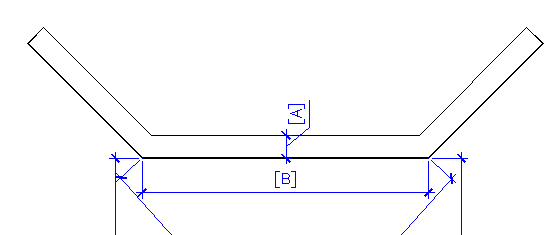 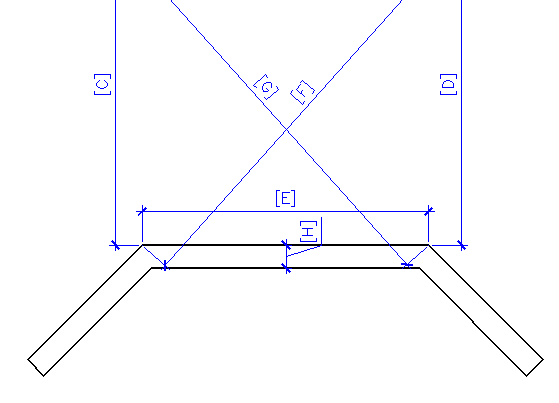 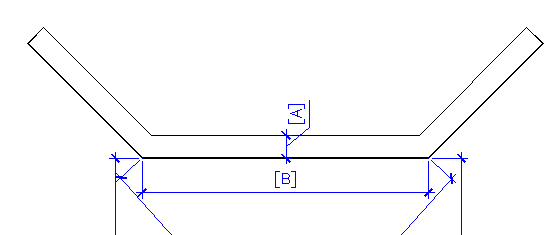 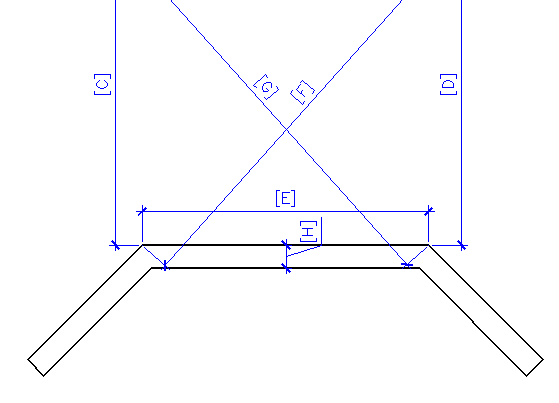 CHECK LIST CABECEIRASCHECK LIST CABECEIRASCHECK LIST CABECEIRASCHECK LIST CABECEIRASCHECK LIST CABECEIRASCHECK LIST CABECEIRASCHECK LIST CABECEIRASCHECK LIST CABECEIRASCHECK LIST CABECEIRASCHECK LIST CABECEIRASMunicípioSAUDADESSAUDADESSAUDADESSAUDADESCOREDEC: ALEXANDRECOREDEC: ALEXANDRECOREDEC: ALEXANDRELocalidadeLinha TAIPAS PEDRO/ROBERTOLinha TAIPAS PEDRO/ROBERTOLinha TAIPAS PEDRO/ROBERTOLinha TAIPAS PEDRO/ROBERTOLinha TAIPAS PEDRO/ROBERTOLinha TAIPAS PEDRO/ROBERTODATA19 /03 /2018Coord. GeográficasLatitude  26°57'13.66"S  26°57'13.66"S 26°56'17.04"S  53° 2'37.23"O  53° 2'37.23"ODATA19 /03 /2018ANÁLISE DA CABECEIRAANÁLISE DA CABECEIRAANÁLISE DA CABECEIRAANÁLISE DA CABECEIRAANÁLISE DA CABECEIRAANÁLISE DA CABECEIRAANÁLISE DA CABECEIRAANÁLISE DA CABECEIRAEstabilidade Aparente              [  ]             [   ] Apresenta esconsidade               [    ]            [   ] Material da Cabeceira     NOVOAltura da Cabeceira          [ m ] 4,00Dimensões:Fazer marcação na cabeceira. Todas as cotas devem ser tiradas em função destas marcações (mesmo ponto)          5,10                                   7,50[A]             0,40      m                                  [E]                 5,10                  m [B]             5,10      m                                  [F]               0,000                  m [C]            7,50     m                                 [G]             0,000                      m [D]            7,50    m                                     [H]            0,40                  mEstabilidade Aparente              [  ]             [   ] Apresenta esconsidade               [    ]            [   ] Material da Cabeceira     NOVOAltura da Cabeceira          [ m ] 4,00Dimensões:Fazer marcação na cabeceira. Todas as cotas devem ser tiradas em função destas marcações (mesmo ponto)          5,10                                   7,50[A]             0,40      m                                  [E]                 5,10                  m [B]             5,10      m                                  [F]               0,000                  m [C]            7,50     m                                 [G]             0,000                      m [D]            7,50    m                                     [H]            0,40                  mEstabilidade Aparente              [  ]             [   ] Apresenta esconsidade               [    ]            [   ] Material da Cabeceira     NOVOAltura da Cabeceira          [ m ] 4,00Dimensões:Fazer marcação na cabeceira. Todas as cotas devem ser tiradas em função destas marcações (mesmo ponto)          5,10                                   7,50[A]             0,40      m                                  [E]                 5,10                  m [B]             5,10      m                                  [F]               0,000                  m [C]            7,50     m                                 [G]             0,000                      m [D]            7,50    m                                     [H]            0,40                  mEstabilidade Aparente              [  ]             [   ] Apresenta esconsidade               [    ]            [   ] Material da Cabeceira     NOVOAltura da Cabeceira          [ m ] 4,00Dimensões:Fazer marcação na cabeceira. Todas as cotas devem ser tiradas em função destas marcações (mesmo ponto)          5,10                                   7,50[A]             0,40      m                                  [E]                 5,10                  m [B]             5,10      m                                  [F]               0,000                  m [C]            7,50     m                                 [G]             0,000                      m [D]            7,50    m                                     [H]            0,40                  mEstabilidade Aparente              [  ]             [   ] Apresenta esconsidade               [    ]            [   ] Material da Cabeceira     NOVOAltura da Cabeceira          [ m ] 4,00Dimensões:Fazer marcação na cabeceira. Todas as cotas devem ser tiradas em função destas marcações (mesmo ponto)          5,10                                   7,50[A]             0,40      m                                  [E]                 5,10                  m [B]             5,10      m                                  [F]               0,000                  m [C]            7,50     m                                 [G]             0,000                      m [D]            7,50    m                                     [H]            0,40                  mEstabilidade Aparente              [  ]             [   ] Apresenta esconsidade               [    ]            [   ] Material da Cabeceira     NOVOAltura da Cabeceira          [ m ] 4,00Dimensões:Fazer marcação na cabeceira. Todas as cotas devem ser tiradas em função destas marcações (mesmo ponto)          5,10                                   7,50[A]             0,40      m                                  [E]                 5,10                  m [B]             5,10      m                                  [F]               0,000                  m [C]            7,50     m                                 [G]             0,000                      m [D]            7,50    m                                     [H]            0,40                  mEstabilidade Aparente              [  ]             [   ] Apresenta esconsidade               [    ]            [   ] Material da Cabeceira     NOVOAltura da Cabeceira          [ m ] 4,00Dimensões:Fazer marcação na cabeceira. Todas as cotas devem ser tiradas em função destas marcações (mesmo ponto)          5,10                                   7,50[A]             0,40      m                                  [E]                 5,10                  m [B]             5,10      m                                  [F]               0,000                  m [C]            7,50     m                                 [G]             0,000                      m [D]            7,50    m                                     [H]            0,40                  mEstabilidade Aparente              [  ]             [   ] Apresenta esconsidade               [    ]            [   ] Material da Cabeceira     NOVOAltura da Cabeceira          [ m ] 4,00Dimensões:Fazer marcação na cabeceira. Todas as cotas devem ser tiradas em função destas marcações (mesmo ponto)          5,10                                   7,50[A]             0,40      m                                  [E]                 5,10                  m [B]             5,10      m                                  [F]               0,000                  m [C]            7,50     m                                 [G]             0,000                      m [D]            7,50    m                                     [H]            0,40                  mINTERFERÊNCIASINTERFERÊNCIASINTERFERÊNCIASINTERFERÊNCIASINTERFERÊNCIASINTERFERÊNCIASINTERFERÊNCIASINTERFERÊNCIASRede ElétricaCurvas SinuosasAclive acentuado[  s][N ] [N][    ][    ] [     ]Aterro cabeceirasTerreno niveladoAcesso 2 ladosAterro cabeceirasTerreno niveladoAcesso 2 lados[  ][   ] [N][  ][S ]  [    ]CHECK LIST CABECEIRASCHECK LIST CABECEIRASCHECK LIST CABECEIRASCHECK LIST CABECEIRASCHECK LIST CABECEIRASCHECK LIST CABECEIRASCHECK LIST CABECEIRASCHECK LIST CABECEIRASMunicípioSAUDADESSAUDADESSAUDADESCOREDEC: ALEXANDRECOREDEC: ALEXANDREMunicípioLocalidadeCoord. GeográficasLocalidadeLinha TAIPASLinha TAIPASLinha TAIPASLinha TAIPASMunicípioLocalidadeCoord. GeográficasCoord. GeográficasLatitude 26°56'17.04"SLongitude53° 2'7.14"OMunicípioLocalidadeCoord. GeográficasFOTOSFOTOSFOTOSFOTOSFOTOSFOTOS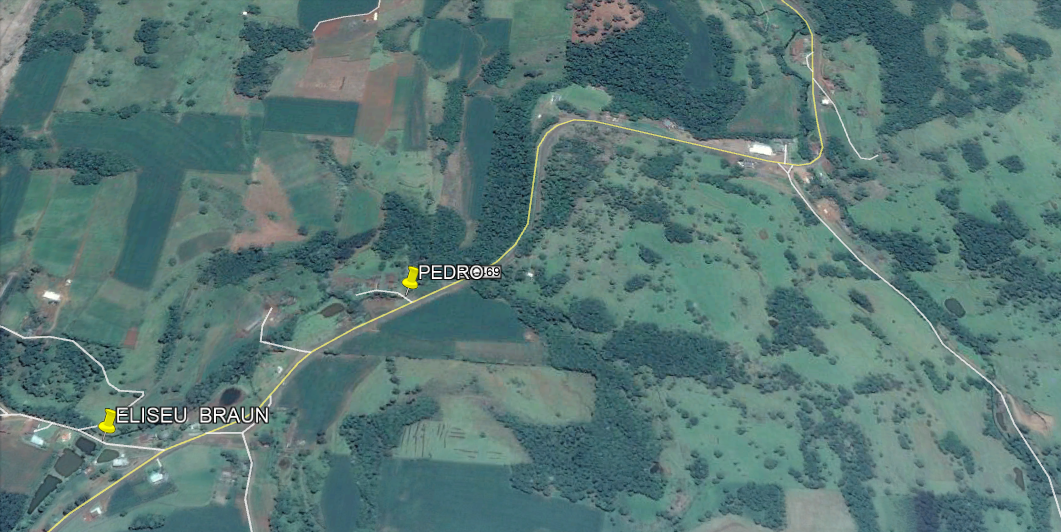 Foto 1 - LOCALIZAÇÃOFoto 1 - LOCALIZAÇÃOFoto 1 - LOCALIZAÇÃOFoto 1 - LOCALIZAÇÃOFoto 1 - LOCALIZAÇÃOFoto 1 - LOCALIZAÇÃO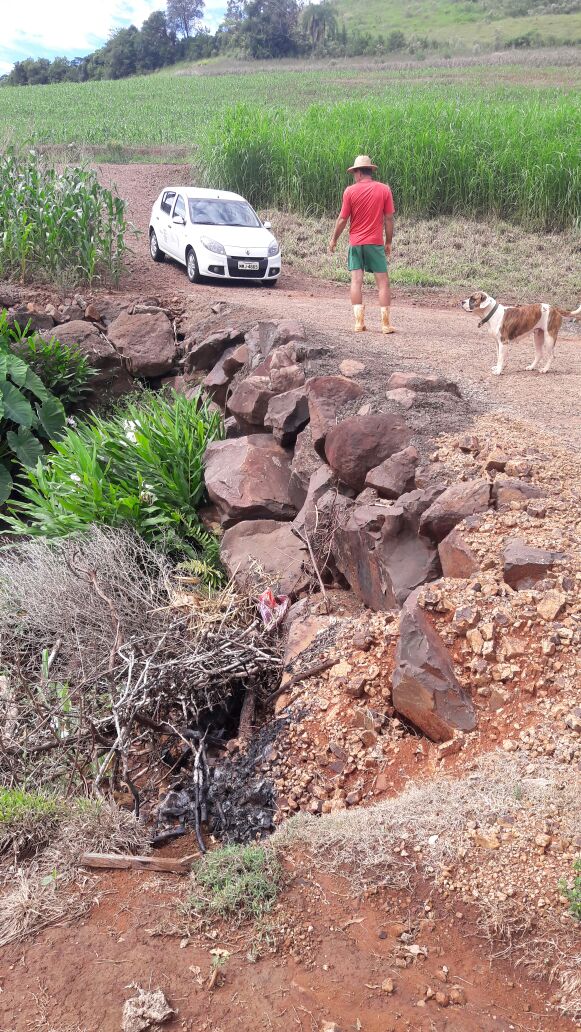 Foto 2 Foto 2 Foto 2 Foto 2 Foto 2 Foto 2 Obs.ASSINATURA      ALEXANDRE SCHUH                               ASCESSOR DE CONTROLE INTERNOObs.ASSINATURA      ALEXANDRE SCHUH                               ASCESSOR DE CONTROLE INTERNOObs.ASSINATURA      ALEXANDRE SCHUH                               ASCESSOR DE CONTROLE INTERNOObs.ASSINATURA      ALEXANDRE SCHUH                               ASCESSOR DE CONTROLE INTERNOObs.ASSINATURA      ALEXANDRE SCHUH                               ASCESSOR DE CONTROLE INTERNOObs.ASSINATURA      ALEXANDRE SCHUH                               ASCESSOR DE CONTROLE INTERNO